Warszawa, 09 grudnia 2022 r. 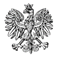 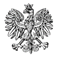 WPS-II.431.1.35.2022.MWPaniAnna Barczak vel Kajetaniakpodmiot prowadzący Dom Opieki „Marianówka”ZALECENIA POKONTROLNENa podstawie art. 126, art. 127 w związku z art. 22 pkt 10 ustawy z dnia 12 marca 2004 r. o pomocy społecznej (Dz. U. z 2021 r. poz. 2268 z późn.zm.) zwanej dalej „ustawą”, oraz rozporządzenia Ministra Rodziny i Polityki Społecznej z dnia 9 grudnia 2020 r. w sprawie nadzoru i kontroli w pomocy społecznej (Dz. U. z 2020 r. poz. 2285), inspektorzy Wydziału Polityki Społecznej Mazowieckiego Urzędu Wojewódzkiego w Warszawie przeprowadzili 
w dniu 8 lipca 2022 r. kontrolę kompleksową w placówce zapewniającej całodobową opiekę osobom niepełnosprawnym, przewlekle chorym lub osobom w podeszłym wieku pod nazwą Dom Opieki „Marianówka” w miejscowości Polaki 30A, 08-130 Kotuń. Zakres postępowania kontrolnego obejmował sprawdzenie warunków bytowych, realizację usług opiekuńczych świadczonych przez placówkę, przestrzeganie praw mieszkańców oraz strukturę zatrudnienia. 
	Podmiot prowadzący powyższą placówkę ma zezwolenie Wojewody Mazowieckiego na prowadzenie działalności gospodarczej w zakresie prowadzenia placówki zapewniającej całodobową opiekę osobom niepełnosprawnym, przewlekle chorym lub osobom 
w podeszłym wieku - decyzja Wojewody Mazowieckiego nr 2085/2015 z dnia 17 sierpnia 2015 r. na czas nieokreślony.  Kierownikiem placówki jest Pani Anna Barczak vel Kajetaniak.W dniu kontroli mieszkańcy mieli zapewnioną całodobową opiekę, posiłki, indywidualne miejsce do spania oraz przechowywania swoich rzeczy, wyglądali na zadbanych, mieli zapewniony dostęp do lekarza, organizowano im czas wolny, mieli możliwość kontaktu 
z bliskimi. Warunki świadczenia usług mieszkańcom określała umowa.Niemniej, w działalności kontrolowanej jednostki stwierdzono następujące nieprawidłowości:- w dokumentacji dwóch osób całkowicie ubezwłasnowolnionych brak było postanowienia sądu opiekuńczego w przedmiocie udzielenia zezwolenia na umieszczenie w placówce;- w dokumentacji dwóch osób zabezpieczonych na wózku przed upadkiem pasami brak było adnotacji lekarza o konieczności zastosowania takiego środka;- w jednym z pomieszczeń sanitarnych brak było uchwytów ułatwiających osobom mniej sprawnym korzystanie z tego pomieszczenia;- osoba zatrudniona na stanowisku opiekunki nie posiada kwalifikacji lub co najmniej 
2-letniego doświadczenia zawodowego określonego w art. 68a pkt 4 ustawy o pomocy społecznej;- w ewidencji przypadków korzystania ze świadczeń zdrowotnych na terenie placówki brak było informacji dotyczącej zakresu wykonanych świadczeń zdrowotnych na terenie placówki na rzecz mieszkańca oraz podpisu i pieczęci lekarza udzielającego świadczeń zdrowotnych.Szczegółowe wyniki, ocena skontrolowanej działalności, przyczyny i skutki stwierdzonych nieprawidłowości zostały przedstawione w protokole z kontroli, podpisanym przez Kierownika placówki bez zastrzeżeń w dniu 21 listopada 2022 r.Wobec przedstawionej oceny dotyczącej funkcjonowania jednostki poddanej kontroli, stosownie do art. 128 ustawy, zwracam się o realizację następujących zaleceń pokontrolnych:Uzupełnić dokumentację mieszkańców całkowicie ubezwłasnowolnionych 
o postanowienie sądu opiekuńczego w zakresie udzielenia zezwolenia na jego umieszczenie w placówce, zgodnie z art. 68a pkt 1 lit f) ustawy.W przypadku mieszkańców poruszających się na wózkach inwalidzkich, którzy ze względu na stan zdrowia wymagają zabezpieczenia przed upadkiem, uzupełnić ich dokumentację o zalecenie lekarskie w tym zakresie.Zamontować w pomieszczeniu sanitarnym brakujące uchwyty, ułatwiające korzystanie z niego osobom mniej sprawnym zgodnie z art. 68 ust. 5 pkt 3 ustawy.Czynności związane z wykonywaniem usług opiekuńczych zapewnić przez osoby posiadające kwalifikacje określone w art. 68a pkt 4 ustawy. Wpisy w ewidencji przypadków korzystania ze świadczeń zdrowotnych na terenie placówki prowadzić ze wskazaniem zakresu wykonanych świadczeń zdrowotnych na rzecz mieszkańca, opatrzone podpisem i pieczęcią lekarza udzielającego świadczeń zdrowotnych. PouczenieZgodnie z art. 128 ustawy z dnia 12 marca 2004 r. o pomocy społecznej (Dz.U. z 2021 r. poz. 2268 z późn. zm.) kontrolowana jednostka może, w terminie 7 dni od dnia otrzymania zaleceń pokontrolnych, zgłosić do nich zastrzeżenia do Wojewody Mazowieckiego za pośrednictwem Wydziału Polityki Społecznej.O sposobie realizacji zaleceń pokontrolnych należy w terminie 30 dni powiadomić Wydział Polityki Społecznej Mazowieckiego Urzędu Wojewódzkiego w Warszawie.Zgodnie z art. 130 ust. 1 ustawy z dnia 12 marca 2004 r. o pomocy społecznej 
(Dz.U. z 2021 r. poz. 2268 z późn. zm.), kto nie realizuje zaleceń pokontrolnych – podlega karze pieniężnej w wysokości od 500 zł do 12.000 zł.z up. WOJEWODY MAZOWIECKIEGOKinga JuraZastępca DyrektoraWydziału Polityki Społecznej	Otrzymują:Pani Anna Barczak vel Kajetaniak			Polaki 30A08-130 Kotuńaa.